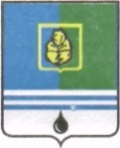 					РЕШЕНИЕДУМЫ ГОРОДА КОГАЛЫМАХанты-Мансийского автономного округа - ЮгрыОт «19» февраля 2020г.							 №387-ГД О внесении изменения в решение Думы города Когалымаот 29.10.2010 №541-ГДВ соответствии с Бюджетным кодексом Российской Федерации, статьей 64 Федерального закона от 06.10.2003 №131-ФЗ «Об общих принципах организации местного самоуправления в Российской Федерации», статьей 44 Устава города Когалыма, решением Думы города Когалыма от 11.12.2007 №197-ГД «Об утверждении Положения об отдельных вопросах организации и осуществления бюджетного процесса в городе Когалыме», Дума города Когалыма решила:1. Внести в решение Думы города Когалыма от 29.10.2010 №541-ГД                «Об утверждении Положения об управлении муниципальным долгом города Когалыма» (далее – решение) следующее изменение:1.1. приложение к решению изложить в редакции согласно приложению к настоящему решению.2. Признать утратившими силу следующие решения Думы города Когалыма:- от 23.05.2014 №429-ГД «О внесении изменений и дополнений в решение Думы города Когалыма от 29.10.2010 №541-ГД»;- от 24.09.2018 №213-ГД «О внесении изменения в решение Думы города Когалыма от 29.10.2010 №541-ГД».3. Установить, что абзац третий пункта 7.5 приложения к настоящему решению вступает в силу с 01.01.2021. 4. Опубликовать настоящее решение и приложение к нему в газете «Когалымский вестник».Приложениек решению Думыгорода Когалымаот 19.02.2020 №387-ГДПОЛОЖЕНИЕОБ УПРАВЛЕНИИ МУНИЦИПАЛЬНЫМ ДОЛГОМ ГОРОДА КОГАЛЫМА1. Общие положения1.1. Положение об управлении муниципальным долгом города Когалыма (далее – Положение) разработано в соответствии с Бюджетным кодексом Российской Федерации и регулирует вопросы, связанные с осуществлением бюджетных полномочий по управлению муниципальным долгом города Когалыма, контролю за его состоянием, порядком его обслуживания и погашения.1.2. Термины и понятия, применяемые в настоящем Порядке:- муниципальный долг города Когалыма (далее - муниципальный долг) - обязательства, возникающие из муниципальных заимствований, муниципальных гарантий по обязательствам третьих лиц, другие обязательства в соответствии с видами долговых обязательств, установленными Бюджетным кодексом Российской Федерации, принятых на себя муниципальным образованием Ханты-Мансийского автономного округа - Югры городской округ город Когалым (далее – муниципальное образование);- муниципальный внутренний долг - долговые обязательства муниципального образования, возникающие в валюте Российской Федерации;- муниципальный внешний долг - долговые обязательства муниципального образования, возникающие в иностранной валюте;- муниципальные заимствования - привлечение от имени муниципального образования заемных средств в бюджет города Когалыма (далее – бюджет города) путем размещения муниципальных ценных бумаг и в форме кредитов, по которым возникают долговые обязательства муниципального образования как заемщика, выраженные в валюте Российской Федерации;- муниципальные внутренние заимствования - привлечение от имени муниципального образования заемных средств в бюджет города путем размещения муниципальных ценных бумаг и в форме кредитов из других бюджетов бюджетной системы Российской Федерации и от кредитных организаций, по которым возникают долговые обязательства муниципального образования как заемщика, выраженные в валюте Российской Федерации;- муниципальные внешние заимствования - привлечение кредитов в бюджет города из федерального бюджета от имени муниципального образования в рамках использования Российской Федерацией целевых иностранных кредитов, по которым возникают долговые обязательства муниципального образования перед Российской Федерацией, выраженные в иностранной валюте;- муниципальная гарантия - вид долгового обязательства, в силу которого муниципальное образование (гарант) обязан при наступлении предусмотренного в гарантии события (гарантийного случая) уплатить лицу, в пользу которого предоставлена гарантия (бенефициару), по его письменному требованию определенную в обязательстве денежную сумму за счет средств бюджета города в соответствии с условиями даваемого гарантом обязательства отвечать за исполнение третьим лицом (принципалом) его обязательств перед бенефициаром;- муниципальные ценные бумаги - ценные бумаги, выпущенные от имени муниципального образования;- предельный объем муниципальных заимствований на соответствующий финансовый год - совокупный объем привлечения средств в бюджет города по программам муниципальных внутренних и внешних заимствований на соответствующий финансовый год; - муниципальная долговая книга - сведения об объеме долговых обязательств муниципального образования по видам этих обязательств.1.3. Долговые обязательства муниципального образования (далее – долговые обязательства) могут существовать в виде обязательств по:1.3.1. муниципальным ценным бумагам;1.3.2. бюджетным кредитам, привлеченным в валюте Российской Федерации в бюджет города из других бюджетов бюджетной системы Российской Федерации;1.3.3. бюджетным кредитам, привлеченным от Российской Федерации в иностранной валюте в рамках использования целевых иностранных кредитов;1.3.4. кредитам, привлеченным муниципальным образованием от кредитных организаций в валюте Российской Федерации;1.3.5. муниципальным гарантиям, выраженным в валюте Российской Федерации;1.3.6. муниципальным гарантиям, предоставленным Российской Федерации в иностранной валюте в рамках использования целевых иностранных кредитов;Долговые обязательства могут быть краткосрочными (менее одного года), среднесрочными (от одного года до пяти лет) и долгосрочными (от пяти до десяти лет включительно).1.4. Право осуществления муниципальных заимствований от имени муниципального образования принадлежит Администрации города Когалыма (далее – Администрация города) в соответствии с Бюджетным кодексом Российской Федерации и Уставом города Когалыма.2. Принципы управления муниципальным долгом 2.1. Управление муниципальным долгом представляет собой комплекс мероприятий по планированию, привлечению, погашению и обслуживанию муниципальных долговых обязательств.2.2. Управление муниципальным долгом осуществляется Администрацией города в соответствии с Бюджетным кодексом Российской Федерации и Уставом города Когалыма.2.3. Принципами управления муниципальным долгом являются:2.3.1. привлечение заемных средств для финансирования дефицита бюджета города при условиях сохранения объема муниципальных долговых обязательств на экономически безопасном уровне;2.3.2. соответствие объема муниципального долга ограничениям, установленным Бюджетным кодексом Российской Федерации;2.3.3. полнота и своевременность исполнения муниципальных долговых обязательств;2.3.4. поддержание минимально возможной стоимости обслуживания муниципального долга;2.3.5. прозрачность управления муниципальным долгом и доступность информации о муниципальном долге.2.4. Управление муниципальным долгом включает в себя:2.4.1. разработку программ муниципальных внутренних и внешних заимствований на очередной финансовый год и плановый период;2.4.2. разработку программ муниципальных гарантий в валюте Российской Федерации на очередной финансовый год и плановый период;2.4.3. осуществление мероприятий по привлечению и погашению заемных средств в пределах утвержденной программы муниципальных внутренних заимствований;2.4.4. осуществление мероприятий по организации предоставления муниципальных гарантий в пределах утвержденной программы муниципальных гарантий муниципального образования;2.4.5. погашение и обслуживание муниципального долга;2.4.6. ведение муниципальной долговой книги;2.4.7. соблюдение условий реструктуризации муниципального долга и обеспечение ее проведения, в случае необходимости;2.4.8.  анализ и контроль состояния муниципального долга.3. Планирование долговых обязательств 3.1. Планирование долговых обязательств осуществляется Комитетом финансов Администрации города Когалыма (далее – Комитет финансов) одновременно с формированием проекта бюджета города на очередной финансовый год и плановый период и включает в себя:3.1.1. оценку возможности исполнения уже принятых долговых обязательств в очередном финансовом году и плановом периоде;3.1.2. составление программ долговых обязательств, возможных к принятию в очередном финансовом году и плановом периоде с графиком их обслуживания и погашения.3.2. Целями привлечения муниципальных заимствований являются:3.2.1. финансирование дефицита бюджета города;3.2.2. покрытие временного кассового разрыва, возникающего при исполнении бюджета города;3.2.3. погашение долговых обязательств.3.3. Муниципальные гарантии предоставляются в целях реализации инвестиционных проектов исходя из приоритетов социально-экономического развития муниципального образования (далее - инвестиционные проекты). 4. Программы муниципальных заимствований 4.1. Программа муниципальных внутренних заимствований на очередной финансовый год и плановый период (очередной финансовый год) представляет собой перечень муниципальных внутренних заимствований по видам соответствующих долговых обязательств, осуществляемых и (или) погашаемых в очередном финансовом году и плановом периоде (очередном финансовом году).4.2. Программа муниципальных внешних заимствований на очередной финансовый год и плановый период (очередной финансовый год) представляет собой перечень бюджетных кредитов, привлекаемых в бюджет города из федерального бюджета в иностранной валюте в рамках использования целевых иностранных кредитов и (или) погашаемых в иностранной валюте в очередном финансовом году и плановом периоде (очередном финансовом году).4.3. Программы муниципальных заимствований на очередной финансовый год и плановый период (при наличии муниципальных долговых обязательств) являются приложениями к решению Думы города Когалыма о бюджете города на очередной финансовый год и плановый период (далее – решение о бюджете города).4.4. Объемы привлечения средств в бюджет города устанавливаются программами муниципальных внутренних и внешних заимствований на очередной финансовый год и плановый период (очередной финансовый год), и общая сумма привлечения средств в соответствующем финансовом году не должна превышать общую сумму средств, направляемых на финансирование дефицита бюджета города, и объемов погашения долговых обязательств муниципального образования, утвержденных на соответствующий финансовый год решением о бюджете города, с учетом положений статей 103 и 104 Бюджетного кодекса Российской Федерации.5. Программы муниципальных гарантий 5.1. Программа муниципальных гарантий в валюте Российской Федерации представляет собой перечень муниципальных гарантий в валюте Российской Федерации на очередной финансовый год и плановый период с указанием:5.1.1.  общего объема муниципальных гарантий;5.1.2. направления (цели) гарантирования с указанием объема гарантий по каждому направлению (цели), категорий (групп) и (или) наименований принципалов по каждому направлению (цели) гарантирования;5.1.3. наличия или отсутствия права регрессного требования гаранта к принципалу, а также иных условий предоставления и исполнения гарантий;5.1.4. иные условия предоставления и исполнения гарантий.5.2. Программа муниципальных гарантий в иностранной валюте, предоставляет собой перечень муниципальных гарантий в иностранной валюте, предоставляемых в очередном финансовом году и плановом периоде, с указанием следующих сведений:5.2.1. направления (цели) гарантирования с указанием объема гарантий по каждому направлению (цели), категорий (групп) и (или) наименований принципалов по каждому направлению (цели) гарантирования;5.2.2. валюта обязательств по гарантиям и обеспечиваемым ими обязательствам;5.2.3. общий объем гарантий;5.2.4. наличие (отсутствие) права регрессного требования гаранта к принципалам;5.2.5. иные условия предоставления и исполнения гарантий.5.3. Программы муниципальных гарантий (при наличии муниципальных долговых обязательств) являются приложениями к решению о бюджете города.5.4. Муниципальная гарантия предоставляется и исполняется в валюте, в которой выражены обязательства, обеспечиваемые муниципальной гарантией.6. Выпуск муниципальных ценных бумаг 6.1. Предельный объем размещения муниципальных ценных бумаг на очередной финансовый год и каждый год планового периода (очередной финансовый год) по номинальной стоимости устанавливается решением Думы города Когалыма в соответствии с верхним пределом муниципального внутреннего долга, установленным решением о бюджете города.6.2. Эмитентом муниципальных ценных бумаг выступает Администрация города, наделенная Уставом муниципального образования правом на осуществление муниципальных заимствований (далее – эмитент).6.3. Мероприятия по организации эмиссии муниципальных ценных бумаг осуществляются в соответствии с Бюджетным кодексом Российской Федерации.7. Осуществление муниципальных заимствований 7.1. Осуществление муниципальных заимствований производится в соответствии с программами муниципальных внутренних и внешних заимствований, утвержденными решением о бюджете города.7.2. Решение о необходимости осуществления муниципальных заимствований от имени муниципального образования принимается Администрацией города в пределах программ муниципальных заимствований на текущий финансовый год и плановый период.7.3. Отбор кредитных организаций, для оказания услуг по предоставлению кредитов муниципальному образованию, осуществляется в соответствии с положениями Федерального закона от 05.04.2013 №44-ФЗ «О контрактной системе в сфере закупок товаров, работ, услуг для обеспечения государственных и муниципальных нужд».7.4. Основания, условия предоставления, использования и возврата бюджетных кредитов из бюджета Ханты-Мансийского автономного округа - Югры устанавливаются законом Ханты-Мансийского автономного округа - Югры о бюджете и принимаемыми в соответствии с ним нормативными правовыми актами Ханты-Мансийского автономного округа - Югры.7.5. Предельный объем муниципальных заимствований устанавливается программами муниципальных внутренних и внешних заимствований на очередной финансовый год и плановый период (очередной финансовый год).Общая сумма привлечения средств в соответствующем финансовом году не должна превышать общую сумму средств, направляемых на финансирование дефицита бюджета города, и объемов погашения долговых обязательств муниципального образования, утвержденных на соответствующий финансовый год решением о бюджете), с учетом положений статей 103 и 104 Бюджетного кодекса Российской Федерации.В случае, если общая сумма заимствований муниципального образования в отчетном финансовом году превысила общую сумму средств, направленных на финансирование дефицита бюджета города, и объемов погашения долговых обязательств муниципального образования по итогам отчетного финансового года, образовавшиеся на 1 января текущего года остатки средств бюджета города в сумме указанного превышения должны быть направлены на цели, предусмотренные статьей 96 Бюджетного кодекса Российской Федерации, с сокращением предельного объема заимствований на текущий финансовый год.8. Предоставление муниципальных гарантий Муниципальные гарантии предоставляются в соответствии с требованиями Бюджетного кодекса Российской Федерации, в Порядке, утвержденном решением Думы города Когалыма от 23.05.2014 №426-ГД «Об утверждении Порядка предоставления муниципальных гарантий города Когалыма».9. Отражение муниципальных долговых обязательствв бюджете города, их учет и регистрация9.1. Отражение в бюджете города поступлений средств от муниципальных заимствований, погашения муниципального долга, возникшего из муниципальных заимствований, и расходов на его обслуживание, осуществляется в соответствии с положениями, установленными статьями 100, 100.1, 113 Бюджетного кодекса Российской Федерации.9.2. Отражение в бюджете города исполнения муниципальных гарантий при наступлении гарантийного случая осуществляется в соответствии со статьей 117 Бюджетного кодекса Российской Федерации.9.3. Учет и регистрация долговых обязательств осуществляются Комитетом финансов в муниципальной долговой книге города Когалыма в установленном порядке.9.4. В составе документов и материалов, предоставляемых одновременно с проектом решения Думы города об исполнении бюджета города за отчетный финансовый год, Администрацией города предоставляется информация:9.4.1. об исполнении программ муниципальных заимствований по видам заимствований;9.4.2. о предоставленных муниципальных гарантиях;9.4.3. о состоянии муниципального долга на первый и последний день отчетного финансового года._____________________ПредседательДумы города КогалымаГлава города Когалыма___________ А.Ю.Говорищева_____________ Н.Н.Пальчиков